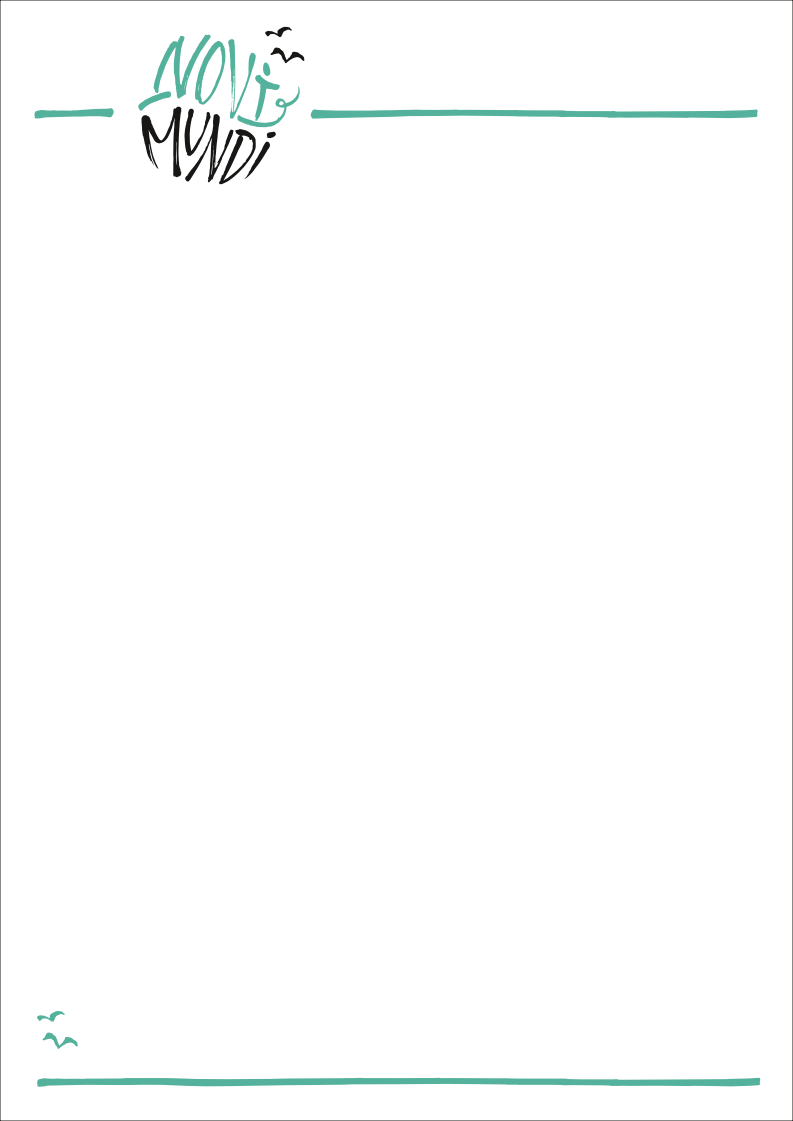 InschrijfformulierLeerling gegevens:Leerling gegevens:AchternaamTussenvoegselVoornamenRoepnaamGeboortedatumGeslachtMan / VrouwAdresPostcode + woonplaatsGemeenteGeboorteplaatsNationaliteitHuidige schoolGegevens ouders/verzorgers:Gegevens ouders/verzorgers:Naam + voorlettersRoepnaamAdresPostcode + woonplaatsGemeente TelefoonTelefoon mobielRelatie tot kind (bv ‘moeder’)EmailadresAandeel die je kunt leveren ten behoeve van Novi Mundi (ouderparticipatie) 